
With your help, we can get there.In order to reach our 2023 goals, we need to raise a minimum of $4,000. The following bullets provide a description of our 2023 sponsorship levels. Sponsorship donations can be made here https://www.uis.edu/scholarships-funds/uis-good-gold-ceremony-fund  Invoice available upon request.$4,000 (Platinum) Primary Sponsor	Limited to one Platinum Sponsor	Top billing on the sponsorship page in the insert	Special recognition at the beginning of the ceremony	Intentional effort to mention this sponsor in all media interactions	Recognition on the Good as Gold webpage	Affiliation with the premier volunteer recognition event in central Illinois$1000 (Gold) Major Sponsor	Limit of four Gold Sponsors	Recognition on the sponsorship page of the insert - company logo, large space	Recognition during the Good as Gold ceremony	Recognition on the Good as Gold webpage	Affiliation with the premier volunteer recognition event in central Illinois$500 (Silver) Sponsor	Unlimited number of Silver Sponsors	Recognition on the sponsorship page of the insert - company logo, medium spaceRecognition on the Good as Gold webpage	Affiliation with the premier volunteer recognition event in central Illinois$250 (Bronze) Sponsor	Unlimited number of Bronze Sponsors	Recognition on the sponsorship page of the insert - company name listedRecognition on the Good as Gold webpage	Affiliation with the premier volunteer recognition event in central Illinois$50 Angel 	Recognized as a group at the end of the ceremony	Name printed on the back cover of the insert	Affiliation with the premier volunteer recognition event in central IllinoisIn-kind Donor	Recognized as a group at the end of the ceremonyName printed on the back cover of the insert	Affiliation with the premier volunteer recognition event in central Illinois* UIS, Junior League, and United Way will be recognized on the front cover of the insert and as hosts of the event.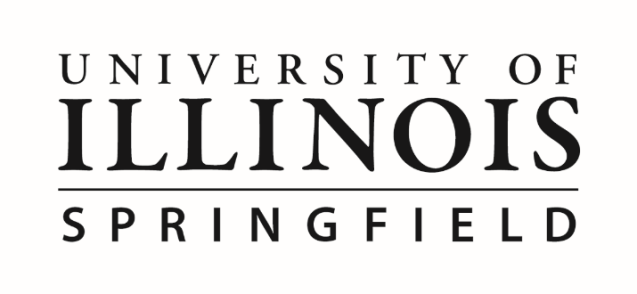 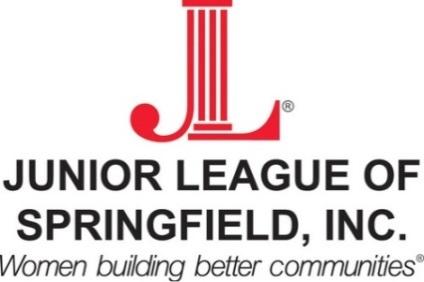 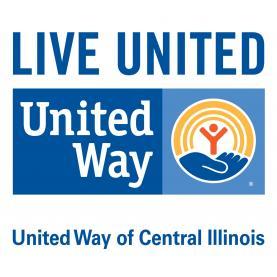 